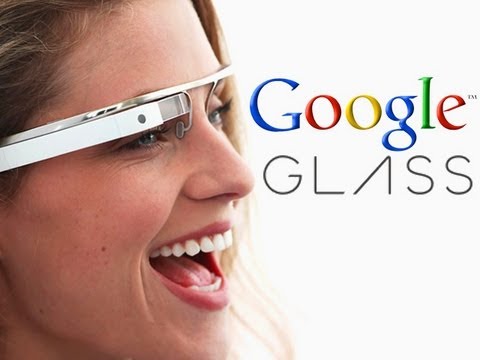 I en svensk studie, publicerad hösten 2017 undersöktes hälso- och sjukvårdspersonalens syn på smarta glasögon före genomförandet i ett intensivvårdsområde. Nästa steg är nu att studera den praktiska användningen av ”smarta glasögon” inom an/iva. Sahlgrenska Universitetssjukhuset startar utvärdering och forskning av ett koncept med smarta glasögon för anestesipersonal. Konceptet är ett handsfree, avancerat beslutstödverktyg, som presenterar adekvat information till användaren via smarta glasögon. Konceptet möjliggör direkt tillgång till larm från medicinskteknisk utrustning samt delning och visning av adekvat data som sorteras och presenteras till relevant vårdpersonal beroende på larmets grad och orsak. Under forskningen kommer högkompetent personal att använda smarta glasögon och ge feedback från specificerade vårdsituationer. Forskningen bedrivs i ett samarbete mellan Göteborgsuniversitet och Blekinge tekniska högskola.Aktuell Forskning Barn yngre än 1år och hjärnans autoreglering.Idag utförs allt oftare avancerade kirurgiska ingrepp i tidig ålder på barn, så som exempelvis vid medfödda hjärtfel. Detta kan medföra risker för barnet. Forskningsstudier har visat att anestesi och kirurgi i unga år är associerat med en risk för störd kognitiv utveckling hos barnet. Anestesi och kirurgi är till del visat vara förenat med hämmad cerebral autoregulation hos barn, vilken kan ge ischemiska skador cerebralt. Just nu studerar en forskargrupp på Sahlgrenska Universitetssjukhuset hur olika placeringar –mätpunkter associerar och även påverkas av det som barnet exponeras för under en anestesi vid läpp gomspalt kirurgi hos barn yngre än 1 år gamla.   Vill du veta mer kontakta forskaransvarig, Pether.Jildenstal@gu.se.